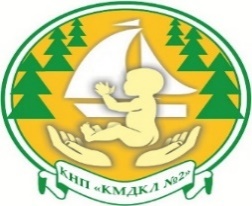 ВИКОНАВЧИЙ ОРГАН КИЇВСЬКОЇ МІСЬКОЇ РАДИ (КИЇВСЬКА МІСЬКА ДЕРЖАВНА АДМІНІСТРАЦІЯ)ДЕПАРТАМЕНТ ОХОРОНИ ЗДОРОВ'ЯКОМУНАЛЬНЕ НЕКОМЕРЦІЙНЕ ПІДПРИЄМСТВО«КИЇВСЬКА МІСЬКА ДИТЯЧА КЛІНІЧНА ЛІКАРНЯ № 2»(КНП «КМДКЛ № 2»)просп. Алішера Навої, 3, м. Київ, 02125 тел. (044) 201 37 02  Email: kmdkl2.kiev@gmail.comКод ЕДРПОУ 05415941,                                                                                                                  КНП «Київський міський інформаційно-аналітичний центрмедичної статистики» Щодо закупівлі електричної енергіїОбґрунтування технічних та якісних характеристик предмета закупівлі, розміру бюджетного призначення, очікуваної вартості предмета закупівлі
(відповідно до пункту 41 постанови КМУ від 11.10.2016 № 710 «Про ефективне використання державних коштів» (зі змінами))Найменування, місцезнаходження та ідентифікаційний код замовника в Єдиному державному реєстрі юридичних осіб, фізичних осіб — підприємців та громадських формувань, його категорія: Комунальне некомерційне підприємство «Київська міська дитяча  клінічна лікарня  № 2» виконавчого органу Київської міської ради (Київської міської державної адміністрації); пр-т. Алішера Навої, 3, м. Київ, 02125; код за ЄДРПОУ — 05415941.Назва предмета закупівлі із зазначенням коду за Єдиним закупівельним словником (у разі поділу на лоти такі відомості повинні зазначатися стосовно кожного лота) та назви відповідних класифікаторів предмета закупівлі і частин предмета закупівлі (лотів) (за наявності):  «09310000-5: Електрична енергія».Ідентифікатор закупівлі: UA-2021-11-16-013378-aОбґрунтування технічних та якісних характеристик предмета закупівлі: технічні та якісні характеристики предмета закупівлі визначені відповідно до потреб замовника та з урахуванням вимог нормативних документів у сфері стандартизації.Обґрунтування розміру бюджетного призначення: розмір бюджетного призначення, визначений відповідно до розрахунку до проєкту кошторису на 2022 рік, становить 
1 778 000,00 грн з ПДВ.Очікувана вартість предмета закупівлі: 1 808 000,00 грн з ПДВ.Обґрунтування очікуваної вартості предмета закупівлі:
Обсяги закупівлі електричної енергії: 361485 кВт⋅год. При визначенні очікуваної вартості закупівлі враховувалась інформація про ціни товарів та послуг, що міститься в мережі Інтернет у відкритому доступі, в тому числі на сайтах виробників та постачальників відповідної продукції, спеціалізованих торгівельних майданчиках,  в електронній системі закупівель "Prozorro". В. о. директора                                                      Воронюк Л.М.Виконавець:  Шрамко Н.В.201-37-07